Multnomah County ARES Drill Guide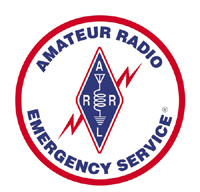 ARES Exercise 2-7-2015Type: Major event activation/deactivation procedureGoals:  Incident occurrence to Command Net check-in, deactivation check out or Command and Resource Nets, including travel to/from  served agency/assignment.Scenario: Major earthquake has caused all usual communication modes to fail.  Participants: Multnomah ARES AROsDate/Time From:  0900 PST 2-7-15Date/Time To:  1200 PST 2-7-15 or when completeSafety Notes:  Be prepared and dress appropriately for the weather.  Drive safely.  Do not transmit while driving.Frequencies:  Resource Net: MC2 147.28 (+ PL 167.9)Command Net: MC1 146.84 (-/ no tone)Walkthrough:0900-0945:  All active ARES members will be called at or shortly after 0900 and informed that they have just experienced a major earthquake.  Land and cell phones, television and commercial radio are not functional.  AROs will have no more than 15 minutes to determine safe status of home and family, then check into the Resource Net from home.0945-1000:  EC will announce that ARES has been activated and will collect check-in info from Resource Net and assign all participating AROs to deploy.  AROs will roger assignment and go to assigned location prepared for a 24 hour deployment. On arrival, check in with person in charge (team leader), then check out of Resource Net and check into Command Net.1000-Complete:  When all participants have checked into Command Net, EC will declare incident has been resolved and ARES has been deactivated.  One member from each location may check all AROs at that location out of the Command Net by callsign.  Each ARO will then check into Resource net and report that they have been released from duty and are leaving their location.  Every participant will check into the Resource Net again to report that they are safely home or at their next off duty location.  Note:  Anyone needing to be checked off on their 24 hour go kits should bring their check sheet and ask their team leader to check it off.  If you don’t have a check sheet, you can find it here: http://www.multnomahares.org/wp-content/uploads/2010/01/ARRO-Task-List.pdf